ОПРОСНЫЙ ЛИСТ НА ЕМКОСТНОЕ ОБОРУДОВАНИЕУказать 1. Наименование (обозначение) аппарата:   ___________________________________________________________2. Количество аппаратов:   ___________Данные об организации, заполнившей опросный лист:КомпанияНазвание:	   ___________________________________________________________________________________Адрес:	   ___________________________________________________________________________________Телефон, факс:	   ________________________________E-mail:	   ________________________________Контактное лицоФИО:	________________________________Телефон:	________________________________E-mail:	_________________________________________________________							М.П.                    (дата)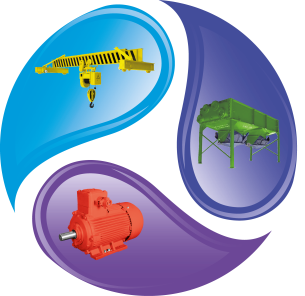 Общество с ограниченной ответственностью«ЭЛНИГО»109029, Российская Федерацияг. Москва, Боровая ул., д. 7, стр.10, оф. 411ИНН 7722822845, КПП 772201001Тел./факс (499) 390-14-00www.elnigo.rusale@elnigo.ru; support@elnigo.ru № п/пНеобходимые сведенияНеобходимые сведенияНеобходимые сведенияВ аппаратеВ теплообменном элементе3Характеристика рабочей средыНаименованиеНаименование3Характеристика рабочей средыФизическое состояние (газ, пар, жидкость)Физическое состояние (газ, пар, жидкость)3Характеристика рабочей средыСостав, концентрацияСостав, концентрация3Характеристика рабочей средыПлотность, кг/м3 Плотность, кг/м3 3Характеристика рабочей средыСклонность к кристаллизации (Да/Нет)Склонность к кристаллизации (Да/Нет)3Характеристика рабочей средыТемпература кипения при давлении 0,07 МПа (0,7 кгс/см2), CТемпература кипения при давлении 0,07 МПа (0,7 кгс/см2), C3Характеристика рабочей средыГорючесть, воспламеняемость, взрывоопасность по ГОСТ 12.1.004-76Горючесть, воспламеняемость, взрывоопасность по ГОСТ 12.1.004-763Характеристика рабочей средыКласс опасности по ГОСТ 12.1.007-76Класс опасности по ГОСТ 12.1.007-764Рабочие параметры процессаРабочее давление, МПа (кгс/см2)Рабочее давление, МПа (кгс/см2)4Рабочие параметры процессаРабочая температура, CРабочая температура, C5МатериалКорпуса аппаратаКорпуса аппарата5МатериалДеталей, соприкасающихся с рабочей средой (корпус, трубный пучок и т. д.)Деталей, соприкасающихся с рабочей средой (корпус, трубный пучок и т. д.)5МатериалДеталей, не соприкасающихся с рабочей средой (рубашка и т. д.)Деталей, не соприкасающихся с рабочей средой (рубашка и т. д.)6Тип опорЛапы, стойки, седловые опоры (только для горизонтальных аппаратов)Лапы, стойки, седловые опоры (только для горизонтальных аппаратов)6Тип опорУстановка на бетонном основании или металлоконструкции (только для горизонтальных аппаратов)Установка на бетонном основании или металлоконструкции (только для горизонтальных аппаратов)7Тип уплотнительной поверхности фланцевых соединений (гладкая, выступ-впадина, шип-паз)Тип уплотнительной поверхности фланцевых соединений (гладкая, выступ-впадина, шип-паз)Соприкасающихся с рабочей средой7Тип уплотнительной поверхности фланцевых соединений (гладкая, выступ-впадина, шип-паз)Тип уплотнительной поверхности фланцевых соединений (гладкая, выступ-впадина, шип-паз)Не соприкасающихся с рабочей средой8Материал прокладок фланцевых соединений (ПОН, ПМБ, Фторопласт-4 и т.д.)Материал прокладок фланцевых соединений (ПОН, ПМБ, Фторопласт-4 и т.д.)Соприкасающихся с рабочей средой8Материал прокладок фланцевых соединений (ПОН, ПМБ, Фторопласт-4 и т.д.)Материал прокладок фланцевых соединений (ПОН, ПМБ, Фторопласт-4 и т.д.)Не соприкасающихся с рабочей средой9Тип электродвигателя и напряжение (В) (для аппаратов с погружным насосом)Тип электродвигателя и напряжение (В) (для аппаратов с погружным насосом)Тип электродвигателя и напряжение (В) (для аппаратов с погружным насосом)10Необходимость приварки устройств для крепления теплоизоляцииНеобходимость приварки устройств для крепления теплоизоляцииНеобходимость приварки устройств для крепления теплоизоляции11Необходимость приварки полос для площадок и лестницНеобходимость приварки полос для площадок и лестницНеобходимость приварки полос для площадок и лестниц12Необходимость поставки указателя уровня вентильного типаНеобходимость поставки указателя уровня вентильного типаНеобходимость поставки указателя уровня вентильного типа13Необходимость испытаний на межкристаллитную коррозиюНеобходимость испытаний на межкристаллитную коррозиюНеобходимость испытаний на межкристаллитную коррозию14Место установки аппарата (на открытой площадке, в отапливаемом помещении, не отапливаемом помещении)Место установки аппарата (на открытой площадке, в отапливаемом помещении, не отапливаемом помещении)Место установки аппарата (на открытой площадке, в отапливаемом помещении, не отапливаемом помещении)15Средняя температура наиболее холодной пятидневки, CСредняя температура наиболее холодной пятидневки, CСредняя температура наиболее холодной пятидневки, C16Допустимая минимальная отрицательная температура стенки аппарата, находящейся под давлением, CДопустимая минимальная отрицательная температура стенки аппарата, находящейся под давлением, CДопустимая минимальная отрицательная температура стенки аппарата, находящейся под давлением, C17Номинальный объем, м3Номинальный объем, м3Номинальный объем, м3________________________(должность)______________________(подпись)_________________________(Ф.И.О)